CE225Course Syllabus1/1/2018Part I Course OrganizationCE225  Mechanics of Deformable Bodies(3units)STATEMENT ON ACADEMIC INTEGRITYUSC seeks to maintain an optimal learning environment. General principles of academic honesty include the concept of respect for the intellectual property of others, the expectation that individual work will be submitted unless otherwise allowed by an instructor, and the obligations both to protect one’s own academic work from misuse by others as well as to avoid using another’s work as one’s own. All students are expected to understand and abide by these principles. SCampus, the Student Guidebook, contains the Student Conduct Code in Section 11.00, while the recommended sanctions are located in Appendix A: http://www.usc.edu/dept/publications/SCAMPUS/gov/Students will be referred to the Office of Student Judicial Affairs and Community Standards for further review, should there be any suspicion of academic dishonesty. The Review process can be found at:http://www.usc.edu/student-affairs/SJACS/STATEMENT FOR STUDENTS WITH DISABILITIESAny student requesting academic accommodations based on a disability is required to register with Disability Services and Programs (DSP) each semester. A letter of verification for approved accommodations can be obtained from DSP. Please be sure the letter is delivered to me (or to TA) as early in the semester as possible. DSP Contact InformationOFFICE LOCATIONSTU301HOURS OF OPERATION8:30 a.m.until5:00p.m.,MondaytoFridayPHONE NUMBER(213)740-0776Part II	Detailed CourseObjectives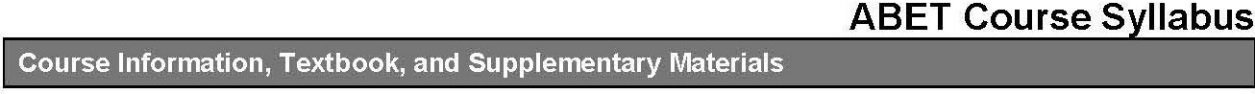 Course Description:   Analysis of stress and strain; axial, flexural, and torsional behavior of slender bars;elastic deflections; combined stresses; introduction to elastic stability and energy methods. Required for:  BSCE, BSCE Structural, BSCE Building Science, and BSCE Environmental Prerequisites:  CE 205 StaticsCo-Requisite:  noneRequired Textbook: Beer, Johnston & DeWolf, Mechanics of Materials, 4h ed. (2006)Reference:  nonePage 7Contribution of Course to Meeting the Professional ComponentEngineering Topics 1 DesignStudents will understand the design process and learn approaches used to solve various engineering problems that are representative of those found in a professional environment. They will practice decision-making skills as they apply their knowledge of basic sciences, mathematics, and the engineering sciences to convert resources optimally to meet the stated needs of a projectThis course will cover the design of beams subjected to vertical, horizontal and moment loads.Engineering Topics 1 otherConstraints and Considerations. Students will understand the diverse constraints and considerations that are representative of what they will encounter in an engineering practice. This course covers the following topics:Economic   1   ManufacturabilityRelation of CourseObjectives to Program OutcomesThe Civil Engineering program is designed to teach beyond the technical content of the curriculum and prepare the students to utilize what they learn in a professional setting.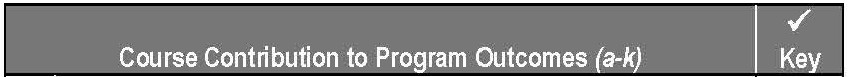 This course contributes to the program outcomes as outlined in the adjacent table:Prepared by:    V. LeeProfessor of Civil EngineeringDate: 	Spring 2016Page8Lecture: KAP145Mon 9:00-9:50amMon 9:00-9:50amMon 9:00-9:50amWed 9:00-9:50amWed 9:00-9:50amFri  9:00-9:50amFri  9:00-9:50amDiscussion (1of 1)Fri 10-10:50am KAP147Fri 10-10:50am KAP147Fri 10-10:50am KAP147ProfessorVincent LeeVincent LeeVincent LeeVincent LeeVincent LeeVincent LeeVincent LeeOfficeKAP230BKAP230BKAP230BKAP230BKAP230BKAP230BKAP230BPhone213-7400568213-7400568213-7400568213-7400568213-7400568213-7400568213-7400568Email Through https://blackboard.usc.edu and https://piazza.com Through https://blackboard.usc.edu and https://piazza.com Through https://blackboard.usc.edu and https://piazza.com Through https://blackboard.usc.edu and https://piazza.com Through https://blackboard.usc.edu and https://piazza.com Through https://blackboard.usc.edu and https://piazza.com Through https://blackboard.usc.edu and https://piazza.comOffice HoursMW 10:00-11:00am other times through PiazzaMW 10:00-11:00am other times through PiazzaMW 10:00-11:00am other times through PiazzaMW 10:00-11:00am other times through PiazzaMW 10:00-11:00am other times through PiazzaMW 10:00-11:00am other times through PiazzaMW 10:00-11:00am other times through PiazzaTeaching Assistant   tbd   tbd   tbd   tbd   tbd   tbd   tbdOffice  Meeting at KAP239  Meeting at KAP239  Meeting at KAP239  Meeting at KAP239  Meeting at KAP239  Meeting at KAP239  Meeting at KAP239Email Through https://blackboard.usc.edu and https://piazza.com Through https://blackboard.usc.edu and https://piazza.com Through https://blackboard.usc.edu and https://piazza.com Through https://blackboard.usc.edu and https://piazza.com Through https://blackboard.usc.edu and https://piazza.com Through https://blackboard.usc.edu and https://piazza.com Through https://blackboard.usc.edu and https://piazza.comOffice Hours   tbd   tbd   tbd   tbd   tbd   tbd   tbdPrerequisitesCE205, StaticsCE205, StaticsCE205, StaticsCE205, StaticsCE205, StaticsCE205, StaticsCE205, StaticsTextbook(s)F. P. Beer, E. R. Johnston, J. T. DeWolf & D. F. Mazurek	Mechanics of Materials  7th ed   McGraw-Hill ISBN10: 9814595241  F. P. Beer, E. R. Johnston, J. T. DeWolf & D. F. Mazurek	Mechanics of Materials  7th ed   McGraw-Hill ISBN10: 9814595241  F. P. Beer, E. R. Johnston, J. T. DeWolf & D. F. Mazurek	Mechanics of Materials  7th ed   McGraw-Hill ISBN10: 9814595241  F. P. Beer, E. R. Johnston, J. T. DeWolf & D. F. Mazurek	Mechanics of Materials  7th ed   McGraw-Hill ISBN10: 9814595241  F. P. Beer, E. R. Johnston, J. T. DeWolf & D. F. Mazurek	Mechanics of Materials  7th ed   McGraw-Hill ISBN10: 9814595241  F. P. Beer, E. R. Johnston, J. T. DeWolf & D. F. Mazurek	Mechanics of Materials  7th ed   McGraw-Hill ISBN10: 9814595241  F. P. Beer, E. R. Johnston, J. T. DeWolf & D. F. Mazurek	Mechanics of Materials  7th ed   McGraw-Hill ISBN10: 9814595241  ReferencesCourse DescriptionsAnalysis of stress and strain; axial, flexural, and torsional behavior of slender bars; elastic deflections; combined stresses; introduction to elastic stability and energy methods.Analysis of stress and strain; axial, flexural, and torsional behavior of slender bars; elastic deflections; combined stresses; introduction to elastic stability and energy methods.Analysis of stress and strain; axial, flexural, and torsional behavior of slender bars; elastic deflections; combined stresses; introduction to elastic stability and energy methods.Analysis of stress and strain; axial, flexural, and torsional behavior of slender bars; elastic deflections; combined stresses; introduction to elastic stability and energy methods.Analysis of stress and strain; axial, flexural, and torsional behavior of slender bars; elastic deflections; combined stresses; introduction to elastic stability and energy methods.Analysis of stress and strain; axial, flexural, and torsional behavior of slender bars; elastic deflections; combined stresses; introduction to elastic stability and energy methods.Analysis of stress and strain; axial, flexural, and torsional behavior of slender bars; elastic deflections; combined stresses; introduction to elastic stability and energy methods.Course ObjectivesStudents will understand the design process and learn approaches used to solve various engineering problems that are representative of those found in a professional environment. They will practice decision-making skills as they apply their knowledge of basic sciences, mathematics, and the engineering sciences to convert resources optimally to meet the stated needs of a project.Students will understand the design process and learn approaches used to solve various engineering problems that are representative of those found in a professional environment. They will practice decision-making skills as they apply their knowledge of basic sciences, mathematics, and the engineering sciences to convert resources optimally to meet the stated needs of a project.Students will understand the design process and learn approaches used to solve various engineering problems that are representative of those found in a professional environment. They will practice decision-making skills as they apply their knowledge of basic sciences, mathematics, and the engineering sciences to convert resources optimally to meet the stated needs of a project.Students will understand the design process and learn approaches used to solve various engineering problems that are representative of those found in a professional environment. They will practice decision-making skills as they apply their knowledge of basic sciences, mathematics, and the engineering sciences to convert resources optimally to meet the stated needs of a project.Students will understand the design process and learn approaches used to solve various engineering problems that are representative of those found in a professional environment. They will practice decision-making skills as they apply their knowledge of basic sciences, mathematics, and the engineering sciences to convert resources optimally to meet the stated needs of a project.Students will understand the design process and learn approaches used to solve various engineering problems that are representative of those found in a professional environment. They will practice decision-making skills as they apply their knowledge of basic sciences, mathematics, and the engineering sciences to convert resources optimally to meet the stated needs of a project.Students will understand the design process and learn approaches used to solve various engineering problems that are representative of those found in a professional environment. They will practice decision-making skills as they apply their knowledge of basic sciences, mathematics, and the engineering sciences to convert resources optimally to meet the stated needs of a project.Learning ObjectivesThis course will cover the design of beams subjected to vertical, horizontal and moment loads.This course will cover the design of beams subjected to vertical, horizontal and moment loads.This course will cover the design of beams subjected to vertical, horizontal and moment loads.This course will cover the design of beams subjected to vertical, horizontal and moment loads.This course will cover the design of beams subjected to vertical, horizontal and moment loads.This course will cover the design of beams subjected to vertical, horizontal and moment loads.This course will cover the design of beams subjected to vertical, horizontal and moment loads.Policies on:Late workPartial CreditPartial CreditPartial CreditPartial CreditPartial CreditPartial CreditPartial CreditMake-up workPartial CreditPartial CreditPartial CreditPartial CreditPartial CreditPartial CreditPartial CreditIncomplete workPartial CreditPartial CreditPartial CreditPartial CreditPartial CreditPartial CreditPartial CreditExtra creditCase by caseCase by caseCase by caseCase by caseCase by caseCase by caseCase by caseFinalgrade schema isbasedon the following percentagesof gradedcoursework :Finalgrade schema isbasedon the following percentagesof gradedcoursework :Finalgrade schema isbasedon the following percentagesof gradedcoursework :Finalgrade schema isbasedon the following percentagesof gradedcoursework :Finalgrade schema isbasedon the following percentagesof gradedcoursework :Finalgrade schema isbasedon the following percentagesof gradedcoursework :Finalgrade schema isbasedon the following percentagesof gradedcoursework :Finalgrade schema isbasedon the following percentagesof gradedcoursework :Homework7%Best 11Quizzes33%Midterms& Final60%Total100%CE225 Mechanics of Deformable Bodies   Spring 2018  Class ScheduleCE225 Mechanics of Deformable Bodies   Spring 2018  Class ScheduleCE225 Mechanics of Deformable Bodies   Spring 2018  Class ScheduleCE225 Mechanics of Deformable Bodies   Spring 2018  Class ScheduleCE225 Mechanics of Deformable Bodies   Spring 2018  Class ScheduleCE225 Mechanics of Deformable Bodies   Spring 2018  Class ScheduleWeekDateTopicsAssignmentsProblemSetQuizQuiz1Jan8-12Review CE205, Statics; Axially Loaded Bars 2/5-8#12Jan15-19Jan15  M.L.King Holiday; Axially Loaded Bars 2/9#2Mon #1Mon #13Jan22-26Poisson’s Ratio, 3D Hooke’s LawNormal & Shear Stresses2/111/1-6#3Mon#2Mon#24Jan29-Feb2Torsion of Circular Bars3/1-5#4Mon#3Mon#35Feb5-9Torsion (cont.)3/5-8#5Mon#4Mon#46Feb12-16MT#1 on Wed Feb14;Fri: Shear-Moment Diagram(Review); 5/1-5#6 Mon #5Mon #57Feb19-23Feb19  President’s Day;Bending Stresses in Beams;4/1-5#7Wed #6Wed #68Feb26-Mar2Bending Stresses in Beams (cont.); Beam Design 4/5-6#8Mon#7Mon#79Mar5-9Shear Stresses in Beams6/1-5#9Mon#8Mon#810Mar12-16Spring RecessSpring RecessSpring RecessSpring RecessSpring Recess11Mar19-23Shear Stresses (cont.)6/5-6#10Mon#9Mon#912Mar26-30MT#2 on Mon;   Transformation of Stresses7/1-3#1113Apr2-6Mohr’s Circle7/4-6#12Mon#10Mon#1014Apr9-13Deflections of Beams9/1-4#13Mon#11Mon#1115Apr16-20Deflections of Statically-Indeterminate Beams9/5,7,8#14Mon#12Mon#1216Apr23-27More Beam Deflections; Moment-Area Method, Review or MT#3(?) on Fri9/9#15Mon#13Mon#13May4Fri  8-10am FinalMay11Friday: CommencementTopics Covered 	J     Learning OutcomesTopics Covered 	J     Learning OutcomesAnalysis of stress and strain; flexual and torsional behavior of slender bars; elastic deflections;combined stresses;introduction to elastic stability and energy methodsStudents will understand the following topics, and perform analyses and calculations in these areas of study1.  Internal forces of members subjected to axial and torsional loads2.  Stress and strain, 1-D and generalized Hooke’s Law Stresses, strains and deformations of axially loaded members3.  Stresses, strains and rotations of torsionally loaded circular bars4.  Normal and shear bending stresses in beams5.  Combined stresses, Mohr's circle6.  Beam Deflections in statically determinate and indeterminate problems7.  Design of beams subjected to vertical, horizontal and moment loadsAnalysis of the internal forces and moments of a structure8.  Determine the axial forces of both statically determinate  and indeterminate members9  Determine the axial torques in both statically  determinate and indeterminate circular solid and hollow shafts10. Determine the internal shears, moments and axial force reactions  in beams, and draw the Shear and moment  diagramsAnalysis of stress11.   Determine the internal stresses of statically determinate and indeterminate members12.   Determine the internal stresses of statically determinate  and indeterminate circular solid and hollow shafts13.  Determine the normal and shear bending stresses in rectangular beams, beams with flanges and built up beams of various shapes14.   Determine the principal and maximum shear stresses by the transformation formula and/or Mohr's circle for plane stressDeflections in a loaded beam15.  Calculate beam deflections by direct integration, superposition and moment-area methods16.  Analyze the statically indeterminate beamsLecture and Lab ScheduleLecture and Lab ScheduleLecture and Lab ScheduleLecture and Lab ScheduleLectureLecture  Discussion  DiscussionSessions per WeekDuration per SessionSession per WeekDuration per Session350min150min